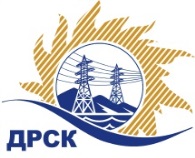 Акционерное Общество«Дальневосточная распределительная сетевая  компания»Протокол № 336/УТПиР-ВПзаседания закупочной комиссии по выбору победителя по открытому электронному запросу предложений на право заключения договора: Замена аккумуляторных батарей на ПС 110 кВ  закупка № 1162 раздел 2.2.1.  ГКПЗ 2016№ ООС – 31603295271ПРИСУТСТВОВАЛИ: члены постоянно действующей Закупочной комиссии АО «ДРСК»  2-го уровня.Форма голосования членов Закупочной комиссии: очно-заочная.ВОПРОСЫ, ВЫНОСИМЫЕ НА РАССМОТРЕНИЕ ЗАКУПОЧНОЙ КОМИССИИ: Об утверждении результатов процедуры переторжки.Об итоговой ранжировке заявок.О выборе победителя запроса предложений.РЕШИЛИ:По вопросу № 1Признать процедуру переторжки состоявшейся.Утвердить окончательные цены предложений участниковПо вопросу № 2Утвердить итоговую ранжировку заявокПо вопросу № 3Признать Победителем запроса предложений участника, занявшего первое место в итоговой ранжировке по степени предпочтительности для заказчика: Замена аккумуляторных батарей на ПС 110 кВ  для нужд АО «ДРСК» «Хабаровские электрические сети» участника, занявшего первое место по степени предпочтительности для заказчика: ООО «Интерспецкомплект» г. Хабаровск, ул. Постышева, 22 «А» на условиях: стоимость предложения 845 890,60 руб. без учета НДС (998 150,91  руб. с учетом НДС). Срок выполнения работ: с момента заключения договора по 30.06.2016 г. Условия оплаты: в течение 60 календарных дней с момента актов выполненных работ.  Гарантийные обязательства: гарантируемый период эксплуатации – 60 мес. со дня ввода объекта в эксплуатацию. Гарантийный  срок на поставляемое оборудование и материалы – 60 мес.исполнитель Коврижкина Е.Ю.Тел. 397208город  Благовещенск«28» марта 2016 года№п/пНаименование Участника закупки и место нахожденияЦена заявки до переторжки, руб. без НДС.Цена заявки после переторжки без НДС, руб.1ООО «Ольдам»г. Москва, Кавказский бульвар, 29949 000,00 864 000,002ООО «Вертикаль-Строй ДВ» г. Хабаровск, ул. Геодезическая, 18950 000,00 945 000,003ООО «НЭМК»г. Иркутск, п. маршала Жукова, 15/5981 111,97 не поступила4ООО «Интерспецкомплект»г. Хабаровск, ул. Постышева, 22 «А»1 243 956,77 845 890,605ООО «Гортранс»г. Хабаровск, ул. Серышева, 221 300 000,00 не поступилаМесто в итоговой ранжировкеНаименование и адрес участникаЦена предложения за единицу до переторжки без НДС, руб.Окончательная цена предложения за единицу без НДС, руб.1 местоООО «Интерспецкомплект»г. Хабаровск, ул. Постышева, 22 «А»1 243 956,77 845 890,602 местоООО «Ольдам»г. Москва, Кавказский бульвар, 29949 000,00 864 000,003 местоООО «Вертикаль-Строй ДВ» г. Хабаровск, ул. Геодезическая, 18950 000,00 945 000,004 местоООО «НЭМК»г. Иркутск, п. маршала Жукова, 15/5981 111,97 981 111,97 5 местоООО «Гортранс»г. Хабаровск, ул. Серышева, 221 300 000,00 1 300 000,00 Ответственный секретарь Закупочной комиссии: Елисеева М.Г. _____________________________